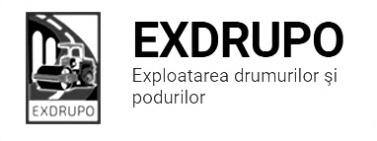 Notă informativăcu privire la lucrările de întreţinere şi salubrizare a infrastructuriirutiere din mun. Chişinăusect. Centru (8 muncitori): executate 09.07.2020:Decapare beton asfaltic frezat: str. Testimiţeanu – 80 m2.Demontare borduri vechi: str. Testimiţeanu – 60 ml.Instalare borduri mici: str. Testimiţeanu – 11,5 buc.Instalare borduri mari: str. Testimiţeanu – 52 buc.Amenajarea fundației în pietriș: str. Testimiţeanu – 11,3 tn.Amenajarea sol: str. Testimiţeanu – 4 m3.Săpătură manuală: str. Testimiţeanu – 2 m3.Gunoi manual: str. Aleea Gării – 1 cursă.                       str. Odessa – 2 curse.                       executate 09.07-10.07.2020 (în nopate):Salubrizarea mecanizată în noapte: bd. Negruzzi, str. Ismail+pod, str. Columna, str. Varlaam, bd. Cantemir, str. Aleea Gării, bd. Ştefan cel Mare, str. Ciuflea, Viaduct, str. Bucureşti, str. M. Eminescu, str. Pîrcălab, str. Armenească, str. Alecsandrii,  str. Bulgară, str. Tighina, str. Halipa, str. Mateevici, str. Bernardazzi, str. Kogălniceanu, str. Sciusev.Spălarea părţii carpsabile: str. Ismail, str. Cantemir, bd. Gagarin, bd. Negruzzi, bd. Ştefan cel Mare, str. Ciuflea, str. Kogălniceanu, st. V. Alecsandri, str. Pușkin, Viaduct, str. Bucureşti, str. Halipa, str. Grenoble, str. Mioriţa.sect. Buiucani (7 muncitori): 	executate 09.07.2020:Excavarea/transportarea beton uzat: str. Pelivan – 11 curse, (Kamaz).Strat de uzură racordări: str. Pelivan – 159,54 tn.Salubrizarea mecanizată în zi: str. Mihai Viteazu, str. Al. Sciusev, str. C. Stere, str. Vasile Lupu, str. Eugen Coca, str. Tudor Vladimirescu, str. Constituţiei, str. Cornului. executate 09.07-10.07.2020 (în nopate):Spălarea părţii carpsabile: Calea Ieşilor, str. Ion Creangă, bd. Alba Iulia, str. M. Viteazu, str. Deleanu, str. N. Costin.Salubrizarea mecanizată în nopate: Piaţa Dimitrie Cantemir, bd. Ştefan cel Mare, str. Kogălniceanu, str. Sf. Țării, str. S. Lazo, str. P. Movilă, str. T. Ciorbă, str. Lăpușneanu, str. Mateevici.sect. Rîşcani (10 muncitori):executate 09.07.2020:Încărcare asfalt frezat manual: str. M. Costin – 3 curse (1 Kamaz, 2 remorcă).Demolarea betonului asfaltic: str. M. Costin – 1,5 m3.Frezare W-1000: str. M. Costin – 1900 m2.Frezare W-350: str. M. Costin – 120 m2, denivelări.Tractor cu perie KO 707: str. M. Costin – 1900 m2.Salubrizarea mecanizată în zi: str. Albişoara, str. C. Moşilor, str. Doina, str. Socoleni, str. Ceucari, str. Studenţilor, str. Dimo, str. Florilor.executate 09.07-10.07.2020 (în nopate):Spălarea părţii carosabile: bd. Moscova, str. Kiev, str. Ierusalimului, str. C. Tănase, str. Puşkin, str. Alecsandri, bd. Renaşterii, str. Bogdan Voievod, str. Al. Russo, Calea Orheiului – 4 borduri, str. Petricani (str. M. Viteazu-str. Visterniceni).sect. Botanica (7 muncitori):executate 09.07.2020:Amenajarea pietriș: str. D. Aligheri – 100 tn.sect. Ciocana (8 muncitori): executate 09.07.2020:Gunoi manual: str. Otovasca – 2 curse (remorcă, Zil).                        str. Uzinelor – 4 curse (2 remorcă, 2 Zil).                        str. L. Rebreanu – 1 cursă, remorcă.Profilare parte carosabilă: str. L. Rebreanu – 2 ore, 400 m2.Dezbatere beton: str. L. Rebreanu – 8 m3.Excavarea/transportarea gunoi: Alee Mircea cel Bătrîn – 1 cursă, Kamaz.             Excavarea fundației pentru montare borduri: Alee Mircea cel Bătrîn – 40 ml.             executate 09.07-10.07.2020 (în nopate):Salubrizarea mecanizată în noapte: bd. Mircea cel Bătrîn – 4 borduri, str. Al. Russo, str. G. Latină, str. P. Zadnipru, str. Ig. Vieru, str. I. Domeniuc, str. Studenţilor. sect. OCR (15 muncitori):executate 09.07-10.07.2020 (în nopate):Marcaj longitudinal: str. Al. Russo– 350 m2.                                str. M. Manole– 250 m2.Marcaj transversal-zebre: str. Ismail-Calea Basarabiei-str. Uzinelor – 250 m2.sect. 7 (4 muncitori):executate 09.07.2020:Ridicare grilaje la cotă: str. Uzinelor – 4 seturi noi, 2 grilaje vechi.   Ridicare fîntîni la cotă: str. M. Dragan – 4 noi, 1 veche.   Gunoi manual: str. M. Dragan – 1 cursă.                        str. Uzinelor – 1 cursă. Curășarea canal pluvial: str. Uzinelor.                                               sect. 8 (8 muncitori):executate 09.07.2020:Săpătură mecanizată: bd. Moscova – 8 m3.  Amenajarea fundației în pietriș: bd. Moscova – 20 tn.  Transport gunoi: bd. Moscova – 5 tn.  Montare pavaj: bd. Moscova – 96 m2.  sect. 9 (5 muncitori):executate 09.07.2020:Apă Canal: str. Pîrcălab, 32 – 24,5 m2, H5, H7.                  str. Fierarului, 1 – 7,5 m2, H5, H7.                  str. Melestiu, 18A – 17 m2, H5, H7.                  str. Melestiu, 8 – 8,5 m2, H5, H7.Măsurile întreprinse pentru prevenirea răspîndirii Covid-19:Toate unităţile de trasport sunt dezinfectate la începutul şi la sfîrşitul programului de lucru;Muncitorilor este verificată starea de sănătate de către medicul întreprinderii;Muncitorii sunt echipaţii cu:mască de protecţiemănuşi de protecţiedezinfectantInginer SP                                                         I. Rusu